July  2021July  2021July  2021July  2021July  2021SunMonTueWedThuFriSatCALENDAR IS SUBJECT TO CHANGE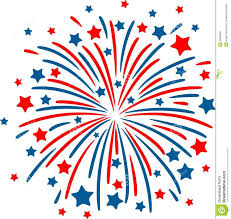 JULY BIRTHDAYS:LAVON- 15TH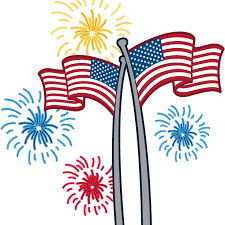 1 10:00-SHORT STORIES11:00-HEALTHY HEARTS CLUB1:00-BOATRIDE WITH LET’S GO FISHING BEAUTYSHOP2 9:30-CATHOLIC COMMUNION10:00-BIBLE STUDY11:00-HEALTHY HEARTS CLUB2:00-BINGO8:00-5:00- RABBIT VISITS3 12:00- ONE ON ONE VISITS WITH ALANA2:00- BALLOON BALL4 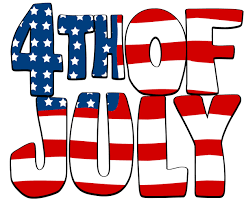 2:30- GRAND PARADE5 9:00- SPA DAY11:00-HEALTHY HEARTS CLUB1:00-ONE ON ONE VISITS3:00-WORDSCAPES6 9:00- TRIPOLEY11:00- HEALTHY HEARTS CLUB2:00-BINGO3:00-RIDES7 10:00-LIGHT & LIVELY11:00-HEALTHY HEARTS CLUB1:00-STRAWBERRY SUNDAES3:00-BEAN BAG TOURNEY8 10:00-SHORT STORIES11:00-HEALTHY HEARTS CLUB1:00-TRIVIA3:00- VOLLEYBALL BEAUTYSHOP9 NATIONAL CAR COLLECTOR DAY9:30-CATHOLIC COMMUNION10:00-MODEL CAR SHOW11:00-HEALTHY HEARTS CLUB2:00-BINGO3:00- ONE ON ONE VISTS10 10:00- STAN KLUG MUSIC1:00- LEFT, RIGHT, CENTER3:00-  MOVIE & POPCORNONE ON ONE VISITS11 CHURCH SERVICES ON CHANNEL 43.11:00- POLKA SPOTLIGHT12 9:00- SPA DAY11:00-HEALTHY HEARTS CLUB1:00-ONE ON ONE VISITS3:00-WORDSCAPES13 9:00- CARD GAMES11:00- HEALTHY HEARTS CLUB2:00-BINGO3:00-RIDESBOOKMOBILE14 10:00-LIGHT & LIVELY11:00-HEALTHY HEARTS CLUB1:00-ARTS & CRAFTS3:00-BEAN BAG TOURNEY15      HAPPY BIRTHDAY                      LAVON!! NATIONAL I LOVE HORSES DAY10:00-SHORT STORIES11:00-HEALTHY HEARTS CLUB1:00-HORSE VISITS3:00- BIRTHDAY PARTY BEAUTYSHOP16 9:30-CATHOLIC COMMUNION10:00-BIBLE STUDY11:00-HEALTHY HEARTS CLUB2:00-BINGO3:00- TATTOOS & BREWS17 18 CHURCH SERVICES ON CHANNEL 43.11:00- POLKA SPOTLIGHT19 9:00- SPA DAY11:00-HEALTHY HEARTS CLUB1:00-ONE ON ONE VISITS3:00-WORDSCAPES20 9:00- TRIPOLEY11:00- HEALTHY HEARTS CLUB2:00-BINGO3:00-RIDES21 10:00-LIGHT & LIVELY11:00-HEALTHY HEARTS CLUB1:00-COBBLER WITH BRAD3:00-BEAN BAG TOURNEY22 10:00- PASTOR BILL SERVICE11:00-HEALTHY HEARTS CLUB1:00-TRIVIA3:00- BOWLING BEAUTYSHOP23 NATIONAL GORGEOUS GRANDMA DAY9:30-CATHOLIC COMMUNION10:00-GRANDMAS MAKEOVERS11:00-HEALTHY HEARTS CLUB2:00-BINGO3:00- COFFEE TIME24 NATIONAL COWBOY DAY10:00- PENNY ANTE2:OO- COWBOY PARTY3:00- WESTERN MOVIE & POPCORNONE ON ONE VISITS25 CHURCH SERVICES ON CHANNEL 43.11:00- POLKA SPOTLIGHT26 9:00- SPA DAY11:00-HEALTHY HEARTS CLUB1:00-ONE ON ONE VISITS3:00-WORDSCAPES27 9:00- CARD GAMES11:00- HEALTHY HEARTS CLUB2:00-BINGO3:00-RIDESBOOKMOBILE28 NATIONAL MILKSHAKE DAY9:00- RESIDENT COUNCIL10:00-LIGHT & LIVELY11:00-HEALTHY HEARTS CLUB1:00-MILK SHAKES3:00-BEAN BAG TOURNEY29 NATIONAL CHICKEN WING DAY10:00-SHORT STORIES11:00-HEALTHY HEARTS CLUB1:00-TRIVIA3:00- FISHING GAME BEAUTYSHOP30 9:30-CATHOLIC COMMUNION10:00-BIBLE STUDY11:00-HEALTHY HEARTS CLUB2:00-BINGO3:00- COFFEE TIME31 12:00- ONE ON ONE VISITS WITH ALANA2:00- BALLOON BALL